KATA PENGANTAR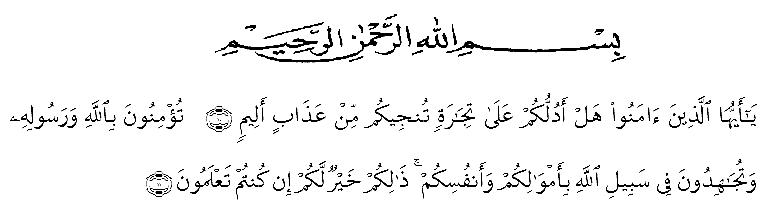 Artinya : “ Hai orang-orang yang beriman, sukakah Kamu Aku tunjukkan suatu perniagaan yang dapat menyelamatkanmu dari azab yang pedih?(10), (yaitu) Kamu beriman kepada Allah dan RasulNya dan berjihad di jalan Allah dengan harta dan jiwamu. Itulah yang lebih baik bagimu, jika kamu mengetahui (11) (As-Shaff ayat 10-11)”Puji dan syukur penulis ucapkan kehadirat Allah SWT yang telah melimpahkan rahmat dan hidayah-Nya sehingga penulis dapat menyelesaikan skripsi yang berjudul “Upaya Mengatasi kesulitan Siswa dalam Menyelesaiakan Soal Cerita dengan Menggunakan Pendekatan Matematika Realistik pada materi Pecahan di Kelas V SDN 100820 Simpang Barumun Tahun Ajaran 2015/2016 ”. Skripsi ini disusun untuk melengkapi tugas-tugas dan memenuhi salah satu syarat yang ditempuh oleh mahasiswa untuk memperoleh gelar Sarjana Pendidikan.Dan ucapan terima kasih penulis sampaikan yang tiada ternilai kepada:Bapak  H. Hardi Mulyono, SE.,M.AP  selaku Rektor UMN Al-Washliyah. Bapak Drs. Mhd. Ayyub Lubis, M.Pd, Ph.D selaku dekan FKIP UMN Al-Washliyah Medan.Bapak Dr. Madyunus Salayan, M.Si selaku ketua program studi Pendidikan Matematika Universitas Muslim Nusantara Al-washliyah Medan.Bapak Dr. Suwarno Ariswoyo, M.Si selaku Dosen Pembimbing I yang telah banyak meluangkan waktu dalam mengarahkan, memotivasi serta memberi nasehat kepada  penulis  dalam menyelesaikan skripsi ini.Ibu Haryati Ahda Nasution, S.Pd, M.Pd selaku Dosen Pembimbing II yang telah memberi arahan  dan petunjuk dalam penulisan skripsi ini.Ibu Isuhanni, S.Pd selaku kepala sekolah di SDN 100690 Sipaho, atas izin, kesempatan, dan dukungan yang diberikan selama penulis melakukan penelitian.Teristimewa kepada kedua orang tua penulis Ayahanda Khoirul Bakhri dan Ibunda Anni Harahap,S.Pd.SD  yang memberikan dorongan semangat dan telah banyak memberikan bantuan moril maupun materil serta doa demi kesuksesan penulis hingga penulis dapat menyelesaikan perkuliahan ini.Kakanda “Mhd Liandri Harahap”, “Zul Hamjah Harahap, S.Pd”, “Nur Anisah Harahap, S.Pd” dan Adinda “Gunawan Saputra Harahap”, “Ayyu P.B Harahap” yang banyak memberi dukungan, motivasi, dan doa setiap hari kepada penulis.Buat sahabat (Larasanti, Selvia, Arbi, Nova, Syuhaila, Ratika, Dian) dan seluruh teman-teman Semester VIII B angkatan 2014 yang selalu memberi dukungan dan semangat sehingga terselesainya skripsi iniSeluruh pihak yang ikut serta membantu penulis dalam menyelesaikan skripsi ini, yang mana tidak dapat di tuliskan namanya oleh penulis, terima kasih atas bantuan doanya.Demikianlah yang dapat penulis sampaikan, dan penulis mengharapkan semoga tulisan ini bermanfaat bagi kita semua dan bagi kemajuan pendidikan di masa akan datang. Medan,      Agustus 2018							Penulis							Leli Herawati Harahap							NPM. 141114117DAFTAR ISI																				     HalamanKATA PENGANTAR			            iDAFTAR ISI			             ivDAFTAR TABEL			            viDAFTAR GAMBAR		            viiDAFTAR LAMPIRAN			            viiiABSTRAK				            xABSTRACT			           xiBAB I PENDAHULUAN			            1 Latar Belakang Masalah 		            1 Identifikasi Masalah 		            4 Batasan Masalah 		            4 Rumusan Masalah 		            5 Tujuan Penelitian  		            5 Manfaat Penelitian 		            5 Anggapan Dasar 		            6 Hipotesis Tindakan 		            6BAB II TINJAUAN PUSTAKA 		            7 Kerangka Teori 		            7 Kerangka Konseptual dan Penelitian yang Relevan	           28BAB III METODE PENELITIAN 		           32 Desain Penelitian  		           32 Subjek Penelitian dan Objek Penelitian 		           35 Variable dan Indikator 		           37 Alat dan Teknik Pengumpulan Data  		           42 Teknis Analisis Data 		           42BAB IV HASIL PENELITIAN DAN PEMBAHASAN 		           45		4.1 Hasil Penelitian		           45		4.2 Pembahasan Penelitian		    61BAB V KESIMPULAN DAN SARAN 		           65		5.1 Kesimpulan	 		           65		5.2 Saran			           66DAFTAR PUSTAKA			           67 LAMPIRAN			           69DAFTAR TABEL HalamanLangkah – Langkah Pembelajaran		20Kisi-Kisi Lembar Observasi Aktivitas Siswa		37Kisi-Kisi Tes			39	Aktivitas Belajar Siswa Siklus I 		         48Ketuntasan Siswa Siklus I 		         49Aktivitas Belajar Siswa Siklus II 		         53 	Ketuntasan Siswa Siklus II 		         54Aktivitas Belajar Siswa Siklus III 		58Ketuntasan Siswa Siklus III 		59Aktivitas Belajar Siswa Siklus I, Siklus II, Siklus III 		62Rekapitulasi Jumlah Siswa Yang Tuntas Pada Pembelajaran 		63DAFTAR GAMBARHalamanSiswa Sedang Mengerjakan Tugas Secara Kelompok		         47Diagram Aktivitas Belajar Siswa Siklus I 		         48Diagram Ketuntasan Belajar Siswa Siklus I 		   50	Siswa Sedang berdiskusi 		         52Diagram Aktivitas Belajar Siswa Siklus II		53Diagram Ketuntasan Belajar Siswa Siklus II		55Siswa Mengumpulkan Tugas 		57Diagram Aktivitas Belajar Siswa Siklus III		58Diagram Ketuntasan Belajar Siswa Siklus III 		60Grafik Persentase Aktivitas Belajar Siswa Siklus I, II dan III 		62Grafik Ketuntasan Belajar Siswa Siklus I, II dan III 		63DAFTAR LAMPIRAN									HalamanRencana Pelaksanaan Pembelajaran (RPP) Siklus I 		         69Rencana Pelaksanaan Pembelajaran (RPP) Siklus II 		         75Rencana Pelaksanaan Pembelajaran (RPP) Siklus III 		81Lembar Aktivitas Siswa (LAS) Siklus I 		         87Lembar Aktivitas Siswa (LAS) Siklus II		88Lembar Aktivitas Siswa (LAS) Siklus III		89Soal Tes Hasil Belajar Siswa Siklus I 		91Soal Tes Hasil Belajar Siswa Siklus II 		92Soal Tes Hasil Belajar Siswa Siklus III 		93Kunci Jawaban Tes Hasil Belajar Siswa Siklus I 		94Kunci Jawaban Tes Hasil Belajar Siswa Siklus II 		95Kunci Jawaban Tes Hasil Belajar Siswa Siklus III 		96Pedoman Penilaian Skor Tes Hasil Belajar 		97Hasil Tes Belajar Siswa Siklus I 		         98Hasil Tes Belajar Siswa Siklus II 		         99Hasil Tes Belajar Siswa Siklus III 		100Lembar Observasi Aktivitas Siswa Siklus I 		         101Lembar Observasi Aktivitas Siswa Siklus II 		         102Lembar Observasi Aktivitas Siswa Siklus III 		103Validitas Tes Hasil Belajar Siklus I 		       104Perhitungan Validitas dan Reabilitas Siklus I 		      105      Validitas Tes Hasil Belajar Siklus II 		       108Perhitungan Validitas dan Reabilitas Siklus II 		       109Validitas Tes Hasil Belajar Siklus III 	       112Perhitungan Validitas dan Reabilitas Siklus III 	       113Perhitungan Tingkat Kesukaran dan Daya Pembeda        Tes Hasil Belajar Siklus I 		       116 Perhitungan Tingkat Kesukaran dan Daya Pembeda        Tes Hasil Belajar Siklus II 		       119Perhitungan Tingkat Kesukaran dan Daya Pembeda Tes Hasil Belajar Siklus III 	       122ABSTRAKUPAYA MENINGKATKAN AKTIVITAS DAN HASIL BELAJAR MATEMATIKA SISWA DENGAN MODEL PEMBELAJARAN KOOPERATIF TIPE TPS DI KELAS V SD NEGERI 100690 SIPAHO TAHUN AJARAN 2017/2018LELI HERAWATI HARAHAPPerumusan masalah dalam penelitian ini adalah Bagaimana aktivitas belajar siswa selama proses pembelajaran dengan menggunakan model pembelajaran kooperatif tipe TPS? Apakah penggunaan model pembelajaran kooperatif tipe TPS dapat meningkatkan hasil belajar siswa? Penelitian ini bertujuan untuk meningkatkan aktivitas dan hasil belajar siswa SD Negeri 100690 Sipaho. Penelitian ini merupakan penelitian tindakan kelas yang mengacu pada pembelajaran kooperatif tipe TPS, dengan subjek penelitiannya yaitu siswa kelas V SD Negeri 100690 Sipaho pada tahun pelajaran 2017/2018 dan objek dari penelitian ini adalah aktivitas dan hasil belajar dengan model pembelajaran kooperatif tipe TPS.Data yang diperoleh dari hasil penelitian ini berupa hasil tes dan juga lembar observasi kegiatan belajar siswa. Dari hasil analisis didapatkan bahwa persentase rata-rata aktivitas siswa pada siklus I adalah 46,45%, pada siklus II adalah 57,25% sedangkan hasil observasi pada siklus III adalah 79%. Ternyata aktivitas siswa melalui pembelajan kooperatif tipe TPS dalam penyajian bangun ruang dikelas V SD Negeri 100690 Sipaho meningkat. Sedangkan persentase siswa yang mencapai ketuntasan hasil belajar pada siklus I, II, III berturut-turut adalah 55%, 75% dan 90%. Ternyata hasil belajar siswa yang mengacu pada pembelajaran koopeartif tipe TPS dalam penyajian bangun ruang dapat meningkat.Dengan demikian dapat disimpulkan bahwa aktivitas dan juga hasil belajar siswa yang mengacu dalam pembelajaran koopeartif tipe TPS dalam penyajian bangun ruang dikelas V SD Negeri 100690 Sipaho dapat ditingkatkan.ABSTRACTEFFORTS TO INCREASE THE ACTIVITY AND RESULT OF LEARNING STUDENT MATHEMATICS WITH THE MODEL COOPERATIVE LEARNING TYPE TPS OF V GRADE IN SD NEGERI 100690 SIPAHOACADEMIC YEAR 2017 / 2018LELI HERAWATI HARAHAPFormulation of the problem in this research is how the learning activities of students during the learning process by using model cooperative learning type TPS? Is the use of model cooperative learning type TPS can increase result learning student?This study aims to increase the activity and result learning student SD Negeri 100690 Sipaho. This research is a class act that refers to a type of cooperative learning TPS, with the subject of his research are students of class V SD Negeri 100690 Sipaho in the academic year 2017/2018 and the object of this study is the activity and result learning with model cooperative learning type TPS.Data obtained from this study of test results and also the observation sheet student learning activities. From the analysis we found that the average percentage of student activity in cycle I was 46,45%, in cycle II was 57,25% while the results of observations in cycle III was 79%. The activity of the students through cooperative learning TPS in the presentation of geometry class V SD Negeri 100690 Sipaho increased. While the percentage of students who achieve mastery learning outcomes in cycle I,II,III respectively is 55%, 75%, and 90%. It turned out that the result of student learning cooperative learning refers to the type TPS in the presentation of geometry can be in creased.It can be concluded that the activity and result learning that refers to the type cooperative learning type TPS in the presentation of geometry class V SD Negeri 100690 Sipaho can be increased.